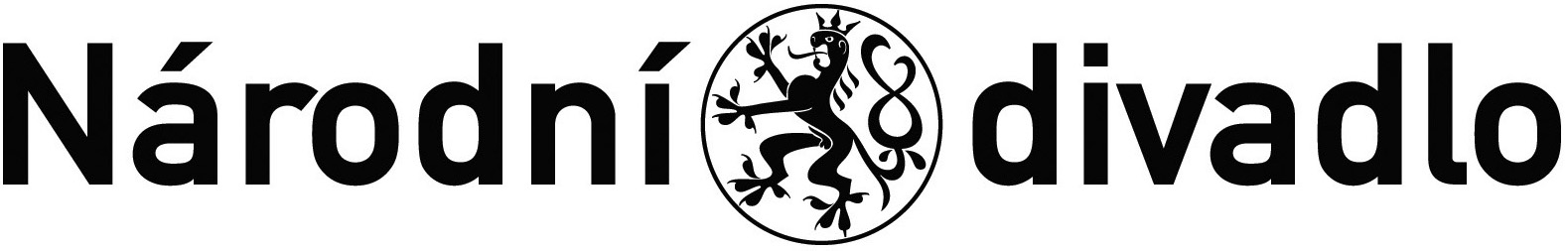 SMLOUVAO změně příslušnosti hospodařit s majetkem státuč. 6/AP/2023I. účastníci smluvního vztahu PředávajícíNárodní divadlose sídlem Ostrovní 1112 30 Praha 1IČO: 000 23 337DIČ: CZ00023337zastoupené Ing. Václavem Pelouchem, ředitelem technicko-provozní správy ND(dále jen „předávající“)aPřebírajícíMoravská galerie v BrněSe sídlem Husova 18, 662 26 BrnoZastoupené: Mgr. Janem Pressem, ředitelemIČO: 000 94 871DIČ:CZ 00094871(dále jen „přebírající“)Sjednávají v souladu s ustanovením § 1746 odst. 2 zákona č. 89/2012 Sb., občanského zákoníku, v platném znění a v souladu s příslušnými ustanoveními zákona č. 219/2000 Sb., o majetku České republiky a jejím vystupování v právních vztazích, ve znění pozdějších předpisů, a vyhlášky č. 62/2001 Sb., o hospodaření organizačních složek státu a státních organizací s majetkem státu, ve znění pozdějších předpisů, změnu příslušnosti hospodařit s majetkem státu mezi organizační složkou státu a příspěvkovou organizací.II. Předmět smlouvy1.	Předmětem smlouvy o změně příslušnosti hospodařit s majetkem státu mezi příspěvkovými organizacemi je následující majetek:2.	Specifikace předmětu smlouvy: Návěs nákladní Orličan NHSK – typ 15E, RZ AC 6936 (37)Rok výroby - 1989Druh karosérie – Skříň, dvoukřídlá vrataObsah, druh, výkon motoru – nemá motor, max. rychlost 60 km/hod.Stav ujetých km – 510 000Barva – červenáDélka vozidla 11 750 mm, šířka 2 750 mm, výška 3 720 mm, max. celková hmotnost 9 300 kgCelkový stav vozidla je odpovídající stáří a počtu ujetých km, má platnou STK do 9. 3. 2024 a je plně pojízdné.Návěs speciální Orličan N4SK – typ 156, RZ AC 2112 (9)Rok výroby – 1980Druh karosérie – skříň, vzadu dvoukřídlá vrata, návěsný čep ČSN 30 3665Obsah, druh, výkon motoru – nemá motor, max. rychlost 60 km/hod.Stav ujetých km – 630 000Barva – červenáDélka vozidla 11 750 mm, šířka 2 750 mm, výška 3 800 mm, max. hmotnost 9 250 kgCelkový stav vozidla je odpovídající stáří a počtu ujetých km, má platnou STK do 21. 9. 2023 a je plně pojízdné.3.	Přebírající prohlašuje, že je seznámen s technickým stavem předmětu smlouvy (jde o již používaná vozidla, viz technický průkaz) a v takovémto stavu jej přebírá do svého vlastnictví. Výrobní a evidenční čísla jednotlivých komponentů předmětu smlouvy se shodují s technickým průkazem předmětu smlouvy.III. Převod příslušnosti hospodařit s majetkem1.	 Rozhodnutím ředitele technicko-provozní správy ze dne 21. 3. 2023 bylo určeno, že majetek uvedený v čl. II je pro předávajícího trvale nepotřebný.2. 	Předávající v souladu s ustanovením § 55 odst. 3 zákona č. 219/2000 Sb. a § 14 vyhlášky č. 62/2001 Sb.předává majetek vymezený v čl. II přebírajícímu a přebírající po převzetí tohoto majetku je příslušný s majetkem státu nadále hospodařit.3. 	Důvodem změny příslušnosti hospodařit s majetkem státu vymezeným v čl. II této smlouvy je jeho trvalá nepotřebnost na straně předávajícího a možnost jeho využití pro zabezpečení výkonu působnosti přebírajícího.4.	 Změna příslušnosti hospodaření nastává převzetím vozidla přebírajícím, a to dnem podpisu předávacího protokolu v souladu s čl. VI. odst. 6 smlouvy.IV. Hodnota majetku1. 	Předávající a přebírající se dohodli, že majetek vymezený v čl. II této smlouvy bude předán – převzat bezúplatně.2. 	Účetní hodnota předávaného majetku specifikovaného v čl. II vedená v účetnictví předávajícího u návěsu č. 37 je 443 080,00 Kč, zůstatková hodnota ke dni 1. 4. 2023 byla 0,00 Kč.3. 	Účetní hodnota předávaného majetku specifikovaného v čl. II vedená v účetnictví předávajícího u návěsu č. 9 je 300 100,00 Kč, zůstatková hodnota ke dni 1. 4. 2023 byla 0,00 Kč.V. Záruční podmínky Prodávající neposkytuje záruku na vady předmětu smlouvy.VI. Místo plnění1. 	Místo předání majetku bude: Sklady ND areál Apolinář, Praha 2, Viničná 3.2. 	Předmět smlouvy bude přebírajícímu předán na základě předávacího protokolu, který vyhotoví předávající ve dvou stejnopisech.3. 	Předmět smlouvy je oprávněn předat za předávajícího pan Petr Tollar, vedoucí odboru dopravy, skladů a prádelny, tel. xx, a převzít zodpovědná osoba za stranu přebírajícího: pan Dalibor Komárek, referent investic a správy budov, tel. xx.4. 	Předávající je povinen předat přebírajícímu doklady, které jsou nutné k převzetí a užívání předmětu smlouvy neprodleně po administrativním převodu vozidla na dopravním inspektorátu.5. 	Přebírající zajistí administrativní převod předmětu koupě do svého vlastnictví na příslušném dopravním inspektorátu před fyzickým předáním předmětu smlouvy.6. 		Příslušnost hospodařit s majetkem se mění dnem podpisu předávacího protokolu.VII. Závěrečná ustanovení1. 	Veškeré případné změny a dodatky této smlouvy musí být učiněny písemně a po dohodě smluvních stran.2. 	Předávající prohlašuje, že na předávaném majetku neváznou pohledávky třetích osob ani jiné právní povinnosti vůči třetím osobám.3. 	Smluvní strany tímto vylučují použití § 1740 odst. 3 občanského zákoníku, který stanoví, že smlouva je uzavřena i tehdy, kdy nedojde k úplné shodě projevů vůle smluvních stran.4. 	Práva a povinnosti smluvních stran vyplývající z této smlouvy se řídí zejména příslušnými ustanoveními zákona č.89/2012 Sb., občanský zákoník.5. 	Smlouva je vyhotovena ve dvou stejnopisech v českém jazyce, z nichž předávající a přebírající obdrží po jednom vyhotovení.6. 	Tato smlouva nabývá platnosti a účinnosti dnem jejího podpisu oběma smluvními stranami.V Brně dne	V Praze dne...........................................	.................................................Moravská galerie v Brně	Národní divadloMgr. Jan Press	Ing. Václav Pelouchředitel		ředitel technicko-provozní správy